ПРИКАЗ«  16  »  ноября  2016г.							№ 3020                                                      г. Черкесск«Об утверждении  пунктовпроведения   итогового сочинения (изложения)в  2016/2017 учебном году»  В соответствии с пунктом 7.1. приказа Министерства образования инауки Карачаево-Черкесской Республики от 27 октября 2016 г. № 2038 «Об утверждении порядка проведения итогового сочинения (изложения), порядке и сроках его проверки в КЧР в 2016 - 2017 учебном году» ПРИКАЗЫВАЮ:Утвердить прилагаемые пункты  проведения итогового сочинения (изложения) в  2016/2017 учебном году.     2. Начальникам  муниципальных органов управления образованием: - организовать подготовительные работы по обеспечению безопасногофункционирования   пунктов  проведения итогового сочинения (изложения)в  2016/2017 учебном году;   - оповестить городские (районные) органы исполнительной власти и службывнутренних дел, здравоохранения, транспорта, противопожарной безопасности о местах расположения пунктов  проведения итогового сочинения (изложения) на территории муниципалитета;-  обеспечить информирование участников итогового сочинения (изложения)   о местах расположения пунктов проведения.3. Контроль за исполнением данного приказа возложить на заместителя Министра образования и науки КЧР Ф.Б.Бекижеву 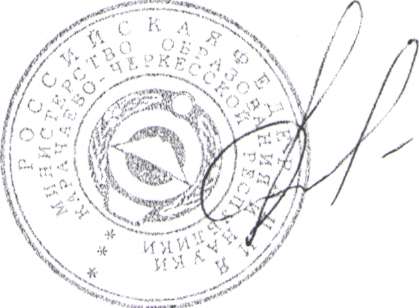 И. о. Министра                                                                                 И.В.КравченкоИсп. Аганова Н.Г., 26-69-58                                                                                                Приложение                                                                                              к приказу Министерства образования                                                                                              и науки КЧР № 3020  от 16 .11.2016г.       Пунктыпроведения итогового сочинения (изложения)                                                                                                                                                                                                                                                                                                                                                                                                                                                                                                                                                                                                                                                                                                                                                                                                                                                                                              в  Карачаево-Черкесской Республике в  2016/2017 учебном годуМИНИСТЕРСТВО ОБРАЗОВАНИЯ И НАУКИКАРАЧАЕВО-ЧЕРКЕССКОЙ РЕСПУБЛИКИНаименованиеППЭПочтовый адрес, тел., Ф.И.О.  руководителя ОУАудиторный фонд ППЭРГКОУ «Школа – интернат им.Латоковой Г.Д.» г. Черкесск,   ул. Ставропольская,  51-а Телефон: 89289241938     Джуккаева Лариса Ибрагимовна15/225МКОУ «Гимназия № 5» г.Черкесска г. Черкесск, пр. Ленина,   66 Телефон: 89283942558 Чащев Сергей Вячеславович 21/315МКОУ «СОШ № 6  г. Черкесска»  г.Черкесск, ул.Кавказская, 58Телефон: 89094959863 Клименко Галина Васильевна14/210МКОУ «Гимназия  № 9» г.Черкесскаг.Черкесск, ул. Горького, 1Телефон: 89286563344Митюкова Людмила Николаевна15/225МКОУ «СОШ  №18» г.Черкесска г. Черкесск, ул.  Тихая,  39Телефон: 89283957656Ревенко Людмила Викторовна 13/195МКОУ « Гимназия № 4 им. М.А.Хабичева» г.Карачаевскаг. Карачаевск, ул. Ленина, 45-аТелефон: 89283858439Кумукова Ирина Хасановна13/195МКОУ «СОШ №2 а. Псыж им. С.Х. Гонова» а. Псыж, ул.Кунижева, 259Телефон:89280293155Кичев Мухамед Хамзетович 5/75МКОУ «СОШ а. Адыге-Хабль»а.Адыге-Хабль,  ул.Школьная, 5Телефон: 89283974505Кохова Бэлла Зурабовна6/90 МКОУ «СОШ №1 с.Учкекен»с. Учкекен, ул. Ленина,114Телефон:89280273373Кипкеева Катя Османовна16/240МКОУ «Лицей №1»г. Усть-Джегуты    	г.Усть-Джегута, ул. Богатырева, 31Телефон:	89094993580Черняева Татьяна Сергеевна21/315МКОУ «СОШ п. Правокубанский» п. Правокубанский Телефон: 89064433118Чомаева Дахира Унуховна14/210МКОУ «Лицей п. Медногорский»п. Медногорский,  ул. Московская, 28Телефон:89289251164 Алчаков Магомет Закерьяевич6/90МКОУ «СОШ а. Хабез им. Арашукова Р.Р.»а.Хабез, ул.Советская, 44Телефон: 89280277481Гашокова Марина Начировна15/225МКОУ «СОШ п. Кавказский»п.Кавказский ул. Татаркулова, 3Телефон: 89286569580Терещенко Людмила Ивановна15/225МКОУ «СОШ п. Эркен-Шахар  пос.Эркин-Шахар, ул. К. Мижевой, 15Телефон: 89283987014 Фоменко  Асият Умаровна6/90МКОУ «СОШ № 3 ст. Зеленчукской» ст.Зеленчукская,  ул.Мостовая, 9  Телефон: 89280289525Петрушкова Валентина  Ивановна19/285Всего:  16 ППЭ  214/3210